UNREVISED HANSARDMINI PLENARY - NATIONAL ASSEMBLYTHURSDAY, 19 MAY 2022VOTE NO 20 – WOMEN, YOUTH AND PEOPLE LIVING WITH DISABILITIESPage: 1THURSDAY, 19 MAY 2022____PROCEEDINGS OF MINI-PLENARY SESSION - VIRTUAL____Members of the mini-plenary session met on the virtualplatform at 16:00.The House Chairperson Ms M G Boroto took the Chair andrequested members to observe a moment of silence for prayer ormeditation.The House Chairperson announced that the virtual mini-plenarysitting constituted a meeting of the National Assembly.The HOUSE CHAIRPERSON (Ms M G Boroto): Hon members, before weproceed, I would like to remind you that the virtual mini-plenary is deemed to be in the precinct of Parliament and thusconstitutes a meeting of the National Assembly for debatingpurposes only. In addition to the Rules of virtual sittings,the Rules of the National Assembly including the Rules ofdebate apply. Members enjoy the same powers and privileges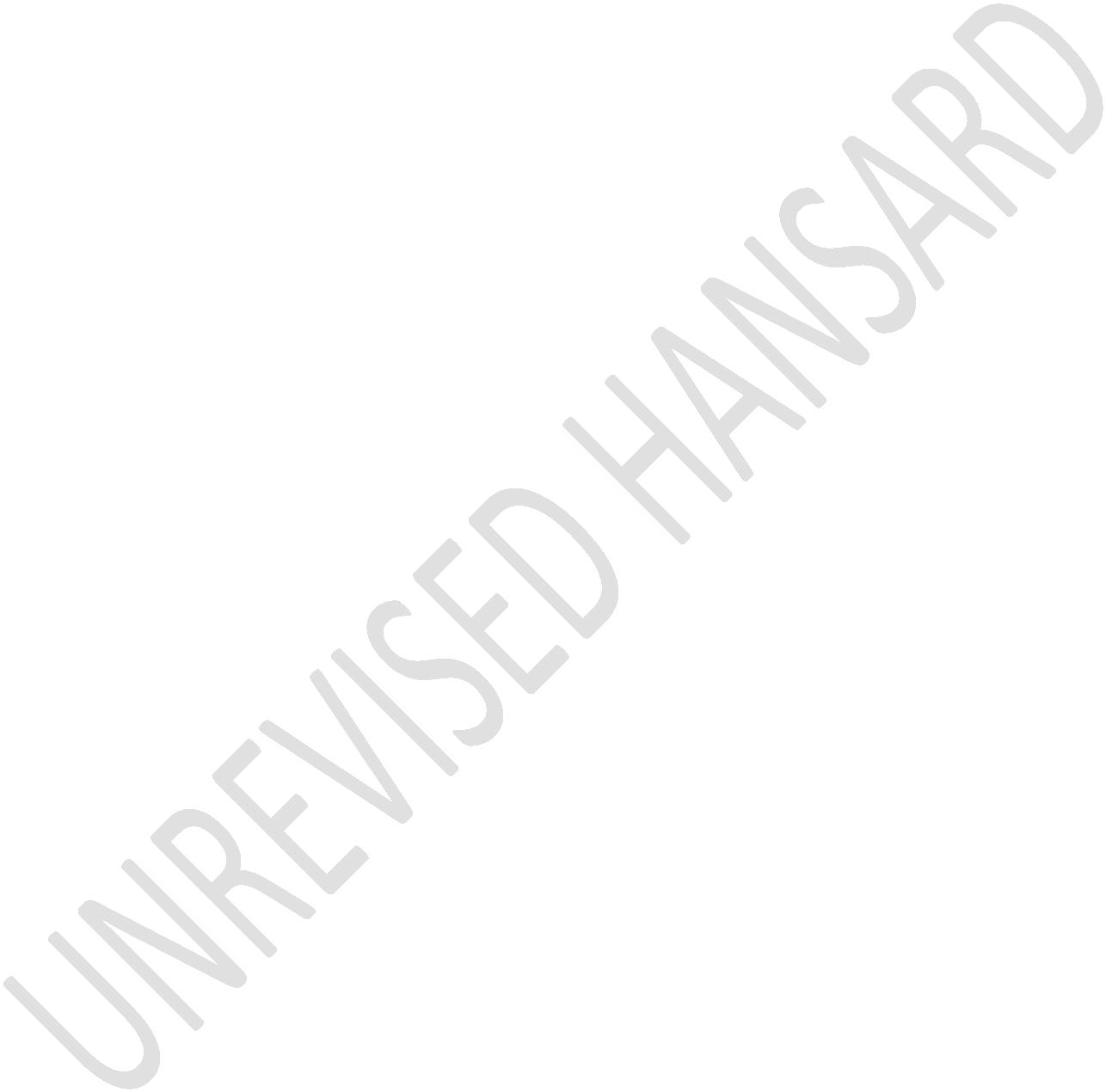 UNREVISED HANSARDMINI PLENARY - NATIONAL ASSEMBLYTHURSDAY, 19 MAY 2022VOTE NO 20 – WOMEN, YOUTH AND PEOPLE LIVING WITH DISABILITIESPage: 2that apply in a sitting of the National Assembly. Membersshould equally note that anything said on the virtual platformis deemed to have been said in the House and may be ruledupon.All members who have logged in shall be considered to bepresent and are requested to mute their microphones and onlyunmute when recognised to speak. This is because the mics arevery sensitive and will pick up any noise which might disturbthe attention of other members. When recognised to speak,please unmute your microphone and connect your video. Membersmay make use of the icons on the bar at the bottom of theirscreens which has the option that allows members to put up hisor her hand to raise points of order.The secretariat will assist by alerting the Chairperson aboutmembers requesting to speak. When using the virtual system,members are urged to refrain or desist from unnecessary pointsof order or interjections. We shall now proceed to the Order,which is a debate on Vote 20: Women, Youth and Persons withDisabilities Appropriation Bill. I will now recognise theMinister of Women, Youth and Persons with DisabilitiesUNREVISED HANSARDMINI PLENARY - NATIONAL ASSEMBLYTHURSDAY, 19 MAY 2022VOTE NO 20 – WOMEN, YOUTH AND PEOPLE LIVING WITH DISABILITIESPage: 3APPROPRIATION BILLDebate on Vote No 20 – Women, Youth and Persons withDisabilities:The MINISTER IN THE PRESIDENCY FOR WOMEN, YOUTH AND PERSONSWITH DISABILITIES: Hon Chairperson, chairperson of theportfolio committee, hon members, it is an honour to presentthe 2022 Budget Vote Speech of the Department of Women, Youthand Persons with Disabilities in the 25th year anniversary ofthe South African’s formally adopting the Constitution as ourown.The coming into effect of our democratic Constitution marked adecisive break from the apartheid past and it ushered in a newSouth Africa based on democratic values of human dignity, non-racialism, non-sexism and freedom.While women in their diversity played a crucial role in thedrafting and development of this world renowned Constitution,women continue to suffer the second pandemic of gender-basedviolence and femicide perpetrated by men and economicexclusion. They have not been spared of the dreaded otherUNREVISED HANSARDMINI PLENARY - NATIONAL ASSEMBLYTHURSDAY, 19 MAY 2022VOTE NO 20 – WOMEN, YOUTH AND PEOPLE LIVING WITH DISABILITIESPage: 4pandemic, which is the global COVID-19. However, regardless ofall these gendered challenges, women of South Africa are stillstanding. More resolute than ... and in order to realize thepromises enshrined in the Constitution.One of the stalwarts of our liberation struggle, Mme GertrudeShope once said, and I quote “Every generation has aresponsibility to know what its mission is. Mine was toliberate the country, what is yours?”As the Department of Women, Youth and Persons withDisabilities, we will continue, in line with our mandate toadvocate, monitor, evaluate, and regulate for the rights andempowerment of women, youth and regulate for the rights ofempowerment of women, youth and persons with disabilities, asenshrined in the Constitution.The empowerment of women, youth and persons with disabilitiescannot be achieved without the socioeconomic transformation ofsociety. We must advocate for the acceleration of economicgrowth to overcome the triple challenges of inequality,unemployment and poverty, which always bears the feminine faceUNREVISED HANSARDMINI PLENARY - NATIONAL ASSEMBLYTHURSDAY, 19 MAY 2022VOTE NO 20 – WOMEN, YOUTH AND PEOPLE LIVING WITH DISABILITIESPage: 5and are the breeding ground for gender-based violence andfemicide.We are determined to ensure that in the eight years remainingto reach the 50/50 target of gender equality in accordancewith Goal 5 of the United Nations Sustainable DevelopmentGoals, SDGs, on gender equality and the commitments made atthe 5th World Conference of Women in Beijing through theBeijing Platform for Action and its critical areas of concern.In this regard, South Africa has joined the GenerationEquality Forum to accelerate the implementation of programmesand projects to reach gender equality by 2030.In order to eradicate the pandemic of gender-based violenceand femicide, it is critical that we all implement theNational Strategic Plan on Gender-Based Violence and Femicide.Accordingly, the impact of the National Strategic Plan canonly be realized when all sectors of our society play theirpart.I am pleased to inform this august House that the Inter-Ministerial Committee which I chair, continue to do its workUNREVISED HANSARDMINI PLENARY - NATIONAL ASSEMBLYTHURSDAY, 19 MAY 2022VOTE NO 20 – WOMEN, YOUTH AND PEOPLE LIVING WITH DISABILITIESPage: 6of co-ordinating and implementation of the National StrategicPlan.In this regard, the department plays a leadership role inadvocating for, co-ordinating, monitoring and evaluating theimplementation of the National Strategic Plan. To date,several strides have been made including the following: TheNational Council on Gender-Based Violence and Femicide DraftBill is currently being consulted with Nedlac and will betabled in Parliament in June 2022; the Multi-Sectoral RapidResponse Teams are in the process of being established in allprovinces, districts and local municipalities.We are working closely with municipalities and other sectorsand departments through the Department of Co-operativeGovernance and Traditional Affairs to ensure integration ofthe priorities of the National Strategic Plan. The gender-based violence and femicide ... is in the District DevelopmentModel and Integrated Development Plans.Through the European Union funded programme, technicalmonitors and data capturers have been placed in three pilotprovinces in KwaZulu-Natal, Eastern Cape and Gauteng toUNREVISED HANSARDMINI PLENARY - NATIONAL ASSEMBLYTHURSDAY, 19 MAY 2022VOTE NO 20 – WOMEN, YOUTH AND PEOPLE LIVING WITH DISABILITIESPage: 7enhance the capacity of provinces to implement the NationalStrategic Plan and the Gender Budgeting Framework. The plan isto roll out this support in the remaining 6 provinces duringthe 2022-23 financial year.Through the support of the German funding, the department isdeveloping the National Prevention Strategy on Gender-BasedViolence and Femicide. We must ensure that nationaldepartments integrate the gender-based violence and femicidepriorities into their strategic and annual performance plans.The department co-ordinate and consolidate the submission ofthe monthly progress reports on the implementation of theNational Strategic Plan to the President. We have, inpartnership with SA National Taxi Council, Santaco, initiatedthe training of taxi drivers and owners on gender-basedviolence and femicide.On 4 May 2022, I launched the SA Gender Assessment Report inpartnership with the World Bank which highlights that overall,South Africa has made progress toward gender equality since1994. Firstly, South Africa is among the top 10 of countriesglobally to have successfully implemented reforms to improve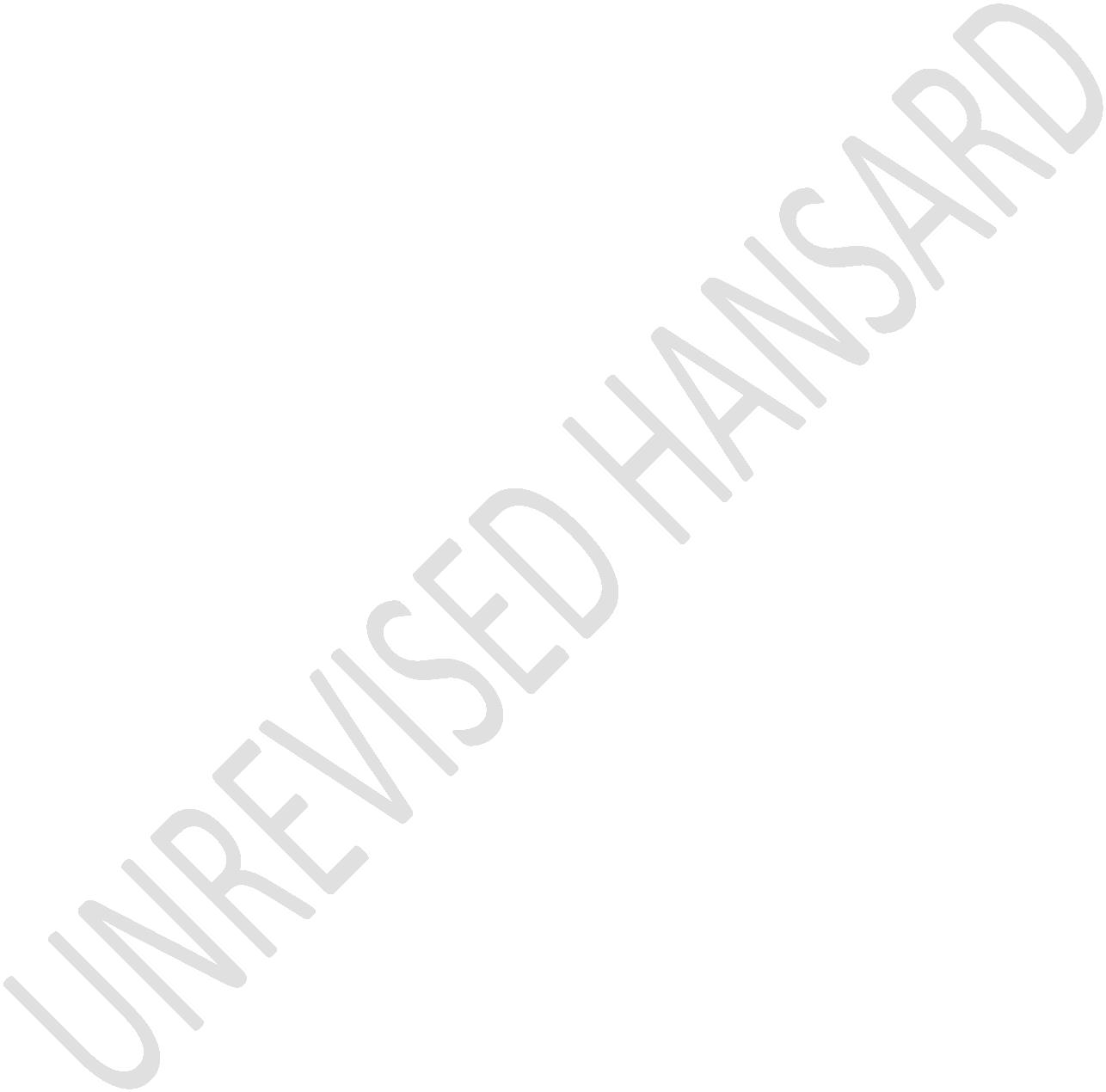 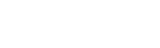 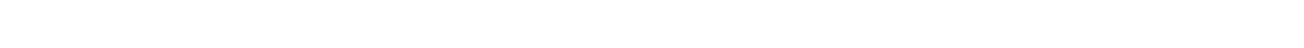 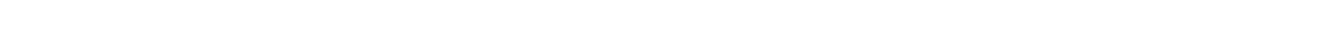 UNREVISED HANSARDMINI PLENARY - NATIONAL ASSEMBLYTHURSDAY, 19 MAY 2022VOTE NO 20 – WOMEN, YOUTH AND PEOPLE LIVING WITH DISABILITIESPage: 8women’s legal rights; secondly, South Africa is ranked 18globally according to the World Economic Forum Gender GapIndex, 2021; thirdly, South Africa is second in SouthernAfrican Development Community, SADC, states according to theWorld Economic Forum Gender Gap Index, 2021; and lastly, SouthAfrica has achieved gender parity in primary and secondaryschool levels and in closing the gender gap in rates of adultliteracy and there is notable progress in the number of womenin Parliament.Despite the significant progress made since the dawn ofdemocracy, the report also highlights that women remainmarginalized in the mainstream economy and economicopportunities available in the country.In addition, the persistence of high levels of gender-basedviolence and femicide in the country, continue to threaten thelivelihoods of marginalized groups and compromise the overalldevelopment of our nation.Our department has also partnered with the World Bank incollaboration with Sars to release a Report on Women and TradeFacilitation in SA. The findings of the report highlight the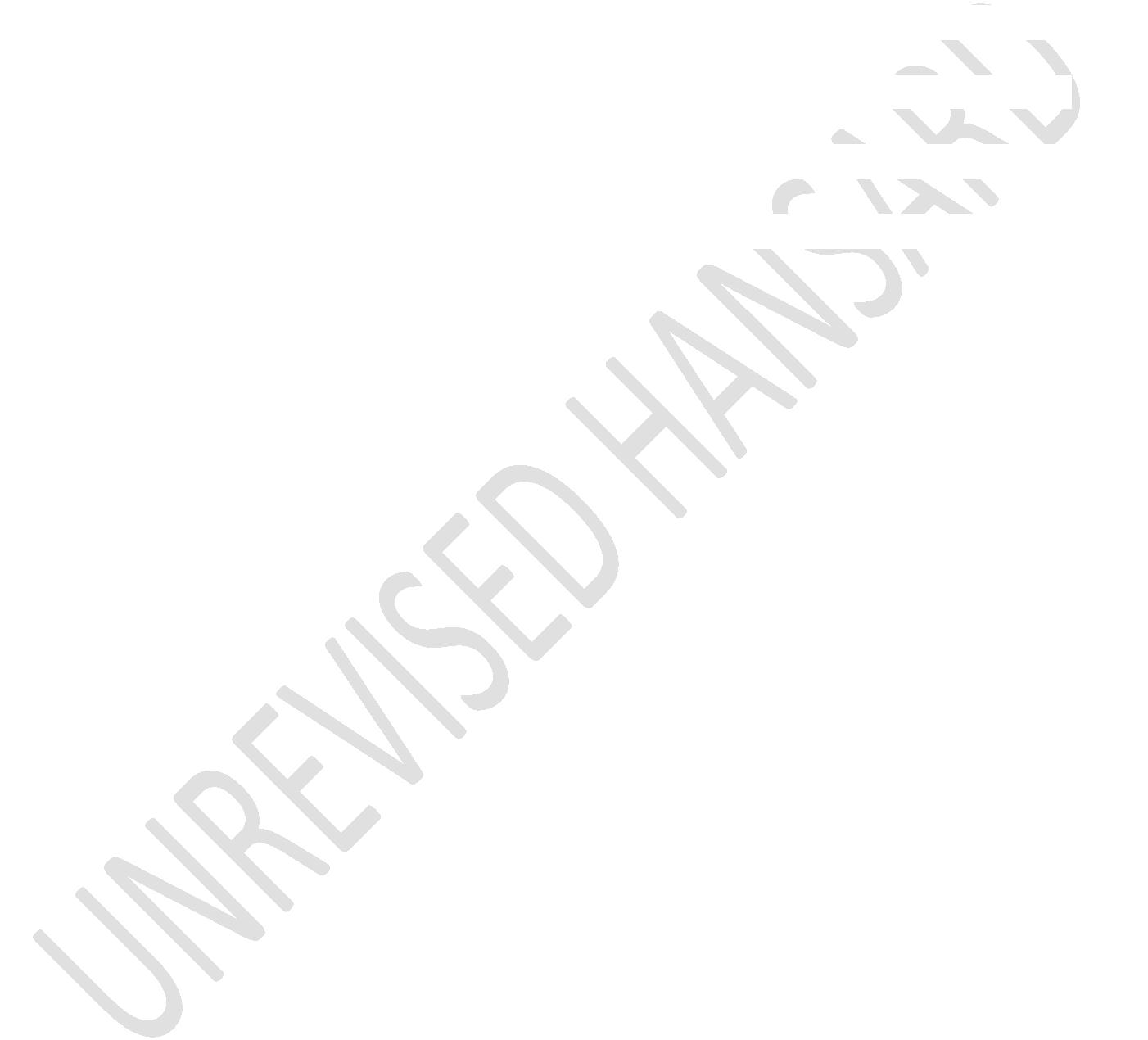 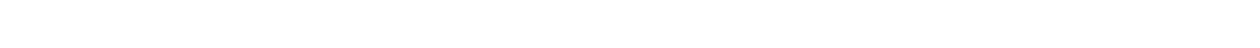 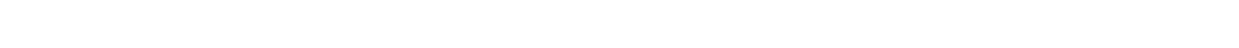 UNREVISED HANSARDMINI PLENARY - NATIONAL ASSEMBLYTHURSDAY, 19 MAY 2022VOTE NO 20 – WOMEN, YOUTH AND PEOPLE LIVING WITH DISABILITIESPage: 9challenges that women in business face with regard to export.The report shows how mainstreaming of gender into matters ofcustom processes and export procedures can significantlyreduce the barriers women continue to face in trade.On youth issues, I welcome the appointment of the new board ofthe National Youth Development Agency, NYDA, and I am veryexcited that since the inception of the agency, we now havethe first executive chairperson and deputy chairperson beingyoung women. I look forward to working with the new board inaddressing the challenges facing our young people in thecountry. I am also delighted to announce that the NYDAAmendment Bill has been tabled in Parliament on 26 April 2022.Furthermore, the Integrated Youth Development Strategy, aswell as the Monitoring and Evaluation Framework of theNational Youth Policy 2030 will soon be submitted to Cabinetfor approval. These will enable us to monitor theimplementation of the National Youth Policy across thesectors.This year, June 16, will be celebrated in the Eastern Cape andwill be addressed by His Excellency, President CyrilUNREVISED HANSARDMINI PLENARY - NATIONAL ASSEMBLYTHURSDAY, 19 MAY 2022VOTE NO 20 – WOMEN, YOUTH AND PEOPLE LIVING WITH DISABILITIESPage: 10Ramaphosa. All Members of Parliament are invited toparticipate in all the interactions with our young people.We must harness the potential of our youthful population. Thisincludes the political will by government and captains ofindustry to ensure an integration of youth across allstrategic sectors of our society, especially the economy.The NYDA supports the Presidential Youth EmploymentIntervention by providing the following: SA Youth Mobi - whichis a free employment network that provides youth with accesslearning and employment opportunities; Youth Explorer - ayouth portal that provides them with a range of information;mPowa - a location-based mobile app that provides employmentand entrepreneurship opportunities, Wi-Fi spots within theirimmediate vicinity.In the 2022-23 financial year, the NYDA will target thefollowing: The training of more than 25 000 young people to beyouth entrepreneurs; two thousand youth-owned enterprises whowill receive financial assistance from the NYDA through theNYDA grant programme. These enterprises will go on and create6 000 jobs in the economy; seventy-five thousand young peopleUNREVISED HANSARDMINI PLENARY - NATIONAL ASSEMBLYTHURSDAY, 19 MAY 2022VOTE NO 20 – WOMEN, YOUTH AND PEOPLE LIVING WITH DISABILITIESPage: 11will be provided with skills development programs to enablethem to enter the economy; ten thousand young people to beplaced in jobs through the National Pathway ManagementNetwork; fifty thousand young people to be recruited in thestructured National Youth Service where young people will earnan income, learn skills and increase their employability andoffer meaningful quality service to their communities; and theNYDA will conduct monitoring and evaluation reports on theimpact of the grant programme, revitalized National YouthService and the Community Works Programme.South Africa is the most unequal society in the world. As aresult, the department has taken a bold position to close thischasm by ensuring that there will not be any mega project inthe country which excludes women, youth and persons withdisabilities.Accordingly, during March and April 2022, the department inpartnership with the Minister for COGTA, hosted two Izimbizoin the Eastern Cape and KwaZulu-Natal, on the Eastern SeaboardDevelopment to facilitate access to information for women,youth and persons with disabilities on this development andits value chains to ensure their participation.UNREVISED HANSARDMINI PLENARY - NATIONAL ASSEMBLYTHURSDAY, 19 MAY 2022VOTE NO 20 – WOMEN, YOUTH AND PEOPLE LIVING WITH DISABILITIESPage: 12In March 2022, the department procured an exhibition space atthe Africa Energy Indaba held in Cape Town, which providedwomen in the energy sector space to exhibit their work inorder to expose their work to big business in the energysector throughout the continent.The department held three dialogues that focused on renewableenergy, financial inclusion and best practice models on theempowerment of women, youth and persons with disabilities. Weare planning to host another Imbizo on the Eastern SeaboardDevelopment at Alfred Nzo at the end of this month, inpartnership with COGTA and the local municipalities.You will recall that in October 2021, His Excellency,President Cyril Ramaphosa launched the Women’s EconomicAssembly, Wecona, that seeks to unlock at least a minimum of40% of all procurement opportunities for women-ownedbusinesses across sectoral value chains.The Wecona has developed a strategy to roll out the structureto provinces to ensure that women-owned businesses benefitfrom preferential procurement processes in all spheres ofUNREVISED HANSARDMINI PLENARY - NATIONAL ASSEMBLYTHURSDAY, 19 MAY 2022VOTE NO 20 – WOMEN, YOUTH AND PEOPLE LIVING WITH DISABILITIESPage: 13government and create access to markets in the private sector.I will hold the 2nd Wecona in October 2022.The department continues to strengthen the implementation ofthe Sanitary Dignity Implementation Framework. In thiscontext, we are working on value chain management within thesanitary dignity process. These include empowerment throughsupport programmes to ensure competence in doing business withgovernment.We must all ensure the full implementation of the thresholdfor public procurement set at 40% for women, 30% for youth,and 7% for persons with disabilities.The department undertook a rapid evaluation in 2021-22 and thefindings are disappointing. Only 16% of black women-ownedbusinesses benefited in 2020 and 13% in 2021. In construction29%; accommodation and food service industry 18%. Sectors suchas transportation, wholesale and retail and ICT were thelowest at between 3% to 6% of women-owned businessesbenefitting.UNREVISED HANSARDMINI PLENARY - NATIONAL ASSEMBLYTHURSDAY, 19 MAY 2022VOTE NO 20 – WOMEN, YOUTH AND PEOPLE LIVING WITH DISABILITIESPage: 14Our main challenge in effectively monitoring the progress ofwomen, youth and persons with disabilities is due to the lackof access to disaggregated data. Access to data is criticalfor making evidence-based planning and programme design and toinform better policy and decision-making.The department is collaborating with the Department Trade,Industry and Competition and other departments towardsmainstreaming women youth and persons with disabilities intothe African Continental Free Trade Area and the development ofthe African Union Protocol on Women and Trade to facilitatetheir participation in cross-border trading.To strengthen disability inclusion in line with the UNConvention and AU Protocol, the department has developed andgazetted two frameworks on Universal Access and Design andReasonable Accommodation.We welcome Cabinet’s approval of the National StrategicFramework on Disability Rights Awareness-Raising Campaigns forPersons with Disabilities. The framework seeks to guide bothprivate and public sectors in ensuring the rights of personswith disabilities are protected.UNREVISED HANSARDMINI PLENARY - NATIONAL ASSEMBLYTHURSDAY, 19 MAY 2022VOTE NO 20 – WOMEN, YOUTH AND PEOPLE LIVING WITH DISABILITIESPage: 15One of the barriers to participation in the economy forpersons with disabilities is access to education. Therefore,in 2021, the department in partnership with the Department ofBasic Education hosted the Inclusive Education Summit todiscuss key interventions in increasing access to educationfor children with disabilities of school going age.Exclusion of persons with disabilities continues unabated inworkplaces. The disaggregated data collected by the Departmentof Public Service and Administration on employment of personswith disabilities in the public service show that the publicservice is at 1% of employment of persons with disabilities.This is significantly lower than the 7% proposed across allpublic sectors.The research report published by the department on the impactof COVID-19 on persons with disabilities highlightsrecommendations towards upholding rights and improving theliving conditions of persons with disabilities duringsituations of disaster.UNREVISED HANSARDMINI PLENARY - NATIONAL ASSEMBLYTHURSDAY, 19 MAY 2022VOTE NO 20 – WOMEN, YOUTH AND PEOPLE LIVING WITH DISABILITIESPage: 16Parliament is in the process of ratifying the AU Protocol onthe Rights of Persons with Disabilities as announced by thePresident in his Sona reply.Later this year, the department will convene the EconomicEmpowerment Summit for Persons with Disabilities in order toplan and design a strategy that will accelerate an inclusiveprocess of persons with disabilities in the mainstream economyof the country including the Economic Reconstruction andRecovery Plan, ERRP.I reported in the 2021 Budget Vote that the department hasinitiated the implementation of the Gender ResponsivePlanning, Budgeting, Monitoring and Evaluation Framework. Weare continuing with this work across all three spheres ofgovernment. We will have to broadened this framework toinclude youth and disability as well.In 2021-22, we conducted 46 capacity-building sessions acrossthe government. At least more than 500 officials have beencapacitated on the framework. As I am speaking here today, thedepartment is presenting this framework at the provincial SALocal Government Association, Salga, Women’s CommissionUNREVISED HANSARDMINI PLENARY - NATIONAL ASSEMBLYTHURSDAY, 19 MAY 2022VOTE NO 20 – WOMEN, YOUTH AND PEOPLE LIVING WITH DISABILITIESPage: 17Lekgotla at the Western Cape. Similarly, we are planning toroll out this framework at the local government level incollaboration with the Salga and Department of Co-operativeGovernance, to capacitate newly appointed councillors.In the 2021 Budget Vote, I informed the House that we willundertake analysis of the draft national department APPs. Inthis context, the 2021 Monitoring and Evaluation Report showedthat less than 50% of the departments were implementing theGender Budgeting Framework.However, the analysis of the 2022-23 draft APPs points to greatimprovement in inclusion of priorities of women, youth anddisability in these plans. We are targeting an increase towards100% by 2024.In 2021, I reported that the department has been engaging withthe National Treasury, Department of Planning, Monitoring andEvaluation and the International Monetary Fund, IMF, indeveloping a strategy and road map for gender responsivebudgeting. I am happy to inform this House that there will be arollout of phase 1 of the project over the coming months by theNational Treasury.UNREVISED HANSARDMINI PLENARY - NATIONAL ASSEMBLYTHURSDAY, 19 MAY 2022VOTE NO 20 – WOMEN, YOUTH AND PEOPLE LIVING WITH DISABILITIESPage: 18In addition, the department in partnership with the EU hosted apolicy dialogue on gender responsive budgeting in February 2022which included over 700 international and national experts andparticipants. The aim of this dialogue is to foster discussionson the policy directives for gender responsive budgeting in thecountry.The South African government and the economy was built on miningand agriculture, with land being a key factor. Therefore, mydepartment has signed a memorandum of understanding with theDepartment of Agriculture, Land Reform and Rural Development inorder to ensure that women, youth and persons with disabilitiesare mainstreamed in agriculture and land redistribution.In pursuit of Medium-Term Strategic Framework, MTSF, Priority7: A better Africa and World, the department continues itscommitment to achieve this priority in the following areas: Wecontinue to participate in the African Union SpecializedTechnical Committees. In November 2021, the country had a verysuccessful session with the Convention on the Elimination of AllForms of Discrimination Against Women, CEDAW ... [Time expired.]UNREVISED HANSARDMINI PLENARY - NATIONAL ASSEMBLYTHURSDAY, 19 MAY 2022VOTE NO 20 – WOMEN, YOUTH AND PEOPLE LIVING WITH DISABILITIESPage: 19The HOUSE CHAIRPERSON (Ms M G Boroto): Hon Minister,unfortunately your time is now expired.Ms C N NDABA: House Chair, hon Minister, Chief Whip, DeputyChief Whip and hon members, let me start by first saying thatthe ANC supports this budget, Budget Vote 20. As the PortfolioCommittee on Women, Youth and Persons with Disabilities, weare tasked with a huge responsibility of overseeing that theconditions of the most vulnerable in our society transformsand improve for the better. It has become a dreadful practicethat annually we have to pay condolences to the families thathave lost their loved ones to the obliterating pandemic of thegender-based violence and femicide. This is the secondpandemic that we as a country continue to grapple with withoutsuccess. The fight against gender-based violence and femiciderequire every fabric of society to confront toxic behavioursand patriarchy. The role of overcoming gender-based violenceand femicide can never rest on government alone. It requiresall of us, our families, our groups of friends, communitiesand the broader society.As the committee conveys its condolences to the Gardee and theMtwa families along with the countless numbers of women andUNREVISED HANSARDMINI PLENARY - NATIONAL ASSEMBLYTHURSDAY, 19 MAY 2022VOTE NO 20 – WOMEN, YOUTH AND PEOPLE LIVING WITH DISABILITIESPage: 20children brutally killed that have not reached mainstreammedia, we are reminded again as a country the second pandemicof the gender-based violence, GBV, has not dissipated. Thecommittee welcomes the convictions of Chris Lategan for thebrutal murder of Jesse Hess and her grandfather back in 2019.But too slow have the wheels of justice turned for the victimsand their aggrieved families and more need to be done and moremust be done. This has been the call from the UyineneMrwetyana Foundation to the committee via a petition through acommittee member this year that key to the fight againstgender-based violence and femicide, GBVF, is the establishmentof the national council on gender-based violence and femicide.However, this is hinged on the promulgation of enactinglegislation.The department must act and move swiftly in this regardbecause we were informed in the portfolio committee that theBill has been with the National Economic Development andLabour Counci, Nedlac. I am sure it is more than two monthsnow.This budget is also considered at a time where as a country weare experiencing high levels of unemployment, particularlyUNREVISED HANSARDMINI PLENARY - NATIONAL ASSEMBLYTHURSDAY, 19 MAY 2022VOTE NO 20 – WOMEN, YOUTH AND PEOPLE LIVING WITH DISABILITIESPage: 21youth unemployment. It is our responsibility as the portfoliocommittee to ensure that the economic reconstruction andrecovery plan and the Presidential Employment Initiativesbenefit the disadvantage particularly young people. The futurelies within our youth. We therefore have the responsibility tosafeguard that future.As per the announcements, tabling and committee reports, ATC,36 of 11 March 2022, the Department of Women, youth andPersons with Disabilities’ annual perform plan for 2022-23 wastabled for consideration and the report of the portfoliocommittee on Women, Youth and Persons with Disabilities. Theportfolio committee in executing its oversight duties alsoconsidered the revised strategic plans and annual performanceplan 2022-23 of the National Youth Development Agency and theCommission for Gender Equality. The Portfolio Committee omnWomen, Youth and Persons with Disability in performing itsconstitutional oversight mandate, engaged with the Departmentof Women, Youth and Persons with Disabilities, the NationalYouth Development Agency, Commission for Gender Equality, CGE,on their respective annual performance plans for 2022-23 andrevised strategic plans on 03, 06, 04, and 11 May 2022respectively.UNREVISED HANSARDMINI PLENARY - NATIONAL ASSEMBLYTHURSDAY, 19 MAY 2022VOTE NO 20 – WOMEN, YOUTH AND PEOPLE LIVING WITH DISABILITIESPage: 22The Auditor-General of South Africa also briefed the portfoliocommittee on 03 May 2022 having assessed the department andthe National development Agency’s, NYD’s, annual performanceplan, APP, 2022-23 financial year.The Budget Vote report was subsequently adopted on 17 May2022. The department’s mandate I would say is tabled as readbecause the Minister has already presented it. The estimatesof the national expenditure 2022, I would say tabled as readbecause the Minister has already presented it. The committeemaintains that in order for the department to achieve its 42targets it is imperative that these targets are smart and thatthis this give effect to the department’s mandate asregulator. The committee took cognisance of the Auditor-General’s concerns in this regard and as such this will beclosely monitored and assessed on a quarterly basis by theportfolio committee.The committee welcomes the introduction of the National YouthDevelopment Agency amendment Bill by the department, but weare astutely aware that the long awaited national council ongender-based violence and femicide Bill, the wage Bill and thedisability Bill have yet to be introduced. These proposedUNREVISED HANSARDMINI PLENARY - NATIONAL ASSEMBLYTHURSDAY, 19 MAY 2022VOTE NO 20 – WOMEN, YOUTH AND PEOPLE LIVING WITH DISABILITIESPage: 23pieces of legislations are incredible important and should beexpedited.Furthermore, the committee is aware that the departmentintends developing the SA youth development Bill and awaits tosee what transpires in this regard. The committee welcomes theimplementation of the national youth policy and integratedyouth development strategy and looks forward to see theoutcomes of the implementation in this regard. Just as youthdevelopment and mainstreaming is important to gendermainstreaming as such, the updated implementation of thenational gender policy framework as well as the monitoring andevaluation thereof is critical. Furthermore, given thecontinued search of gender-based violence and femicide in thecountry, the implementation of the national strategic plan onGBV and the prevention strategy as well as monitoring andevaluation is key.The committee’s recent oversight visit to the North West andGauteng provinces is testament that even though government isdoing, but more need to be done. Improved monitoring andevaluation is key. Government departments must be heldUNREVISED HANSARDMINI PLENARY - NATIONAL ASSEMBLYTHURSDAY, 19 MAY 2022VOTE NO 20 – WOMEN, YOUTH AND PEOPLE LIVING WITH DISABILITIESPage: 24accountable for what they have committed in the nationalstrategic plan on GBVF.As we are about to adopt these reports we also considered thatthere is no equality without consideration and inclusion ofpersons with disabilities. As the portfolio committee we willcontinue to oversee that the rights of persons withdisabilities are protected and promoted. We cannot condone acountry where a certain portion of people enjoys privilegesand some do not.This House recently agreed to the ratification of the Protocolto the African Charter on Human and Peoples' Rights on theRights of Persons with Disabilities in Africa. Being asignatory to the protocol and the United Nations Convention onthe Rights of Persons with Disabilities is not enough.Demystification and enactment is what persons withdisabilities in this country requires.The committee’s recent oversight visit to the North WestSchool for The Deaf in Leeudoringstad was spared on by the SAHuman Rights Commission 2019 report on the North Westprovincial investigative hearing into the lack of safety andUNREVISED HANSARDMINI PLENARY - NATIONAL ASSEMBLYTHURSDAY, 19 MAY 2022VOTE NO 20 – WOMEN, YOUTH AND PEOPLE LIVING WITH DISABILITIESPage: 25security measures in schools for children with disabilities.[Time expired.] Thank you very much, hon House Chairperson,“Siyabonga” [Thank you].Mr L MPHITHI: Hon House Chairperson, the Portfolio Committeeon Women, Youth and Persons with Disabilities, in performingits constitutional oversight mandate, engaged with theDepartment of Women, Youth and Persons with Disabilities, theNational Youth Development Agency, NYDA and the Commission forGender Equality, CGE on their respective Annual PerformancePlans for 2022/23 financial year. One thing that was clearfrom this engagement was that we have a department that iscompletely out touch with the realities of the most vulnerableSouth Africans in this country. Minister that has never takenaccountability the many cries of women, youth and persons withdisabilities.This is a department that is bank-rolled by South Africans todo absolutely nothing but to pay the salaries of officials.There are absolutely no successes that can be claimed by thisdepartment in this term of Parliament. It has been unable torespond decisively to gender-based violence, youthunemployment and the continued side-lining of the disabledUNREVISED HANSARDMINI PLENARY - NATIONAL ASSEMBLYTHURSDAY, 19 MAY 2022VOTE NO 20 – WOMEN, YOUTH AND PEOPLE LIVING WITH DISABILITIESPage: 26community. It has been unresponsive, uncaring, and uncreativein finding the solutions to the problems that we havepersonally experienced whilst on oversights across thecountry.Just a few weeks ago, we visited a woman who was bed-riddenfor over 10 years with no wheelchair. The department hadpromised to assist the woman but a week later there was stillno assistance. We called the said official who made up all theexcuses in the world of why they had failed to help uMama. Wehave officials here who earn tremendous amounts of money forsimply not doing the work to help communities on the ground.There are some really great officials who are trying theirbest to contribute to the betterment of this country butunfortunately they are too far and few between.The DA strongly suggested that the department should ensurethat that its key performance indicators and targets aresmart. This means not allocating millions to a programme thatonly has a key performance indicator about producing reportsthrough the use of consultants. A quick example is how thedepartment would spend R2,3 million for the use of consultantsto do work like writing reports and collecting data. OneUNREVISED HANSARDMINI PLENARY - NATIONAL ASSEMBLYTHURSDAY, 19 MAY 2022VOTE NO 20 – WOMEN, YOUTH AND PEOPLE LIVING WITH DISABILITIESPage: 27wonders what the officials are doing in this department whilstthere are 19 officials in the department that are doingnothing but are paid more than R1,2 million per annum. Thisdoes not translate to actual change on the ground.Minister, your reports are not helping and your imbizos arenot working because the people want a department that isfighting for them and a government serving them. People acrossthe country are telling us that they do not see the work ofthe department on the ground. That is correct because there isactually no work that is happening on the ground. The Auditor-General of South Africa’s assessment of the department’sAnnual Performance Plans, APP indicated that the targets ofthe department are not well structured, not well verified, notwell defined and do not reflect the mandate of the department.The department has constantly lamented about being a regulatorinstead of an implementer, yet have not been able to finaliseframeworks and legislation in critical policies that needed tobe updated. We noted with great concern that the departmenthas proposed a merger of the programmes focusing on the rightsof persons with disabilities and youth development with nojustification. As it stands, the department’s work and imageUNREVISED HANSARDMINI PLENARY - NATIONAL ASSEMBLYTHURSDAY, 19 MAY 2022VOTE NO 20 – WOMEN, YOUTH AND PEOPLE LIVING WITH DISABILITIESPage: 28remains poor within government and society at large. The DAnoted with great concern that the CGE can no longer afford oroffer legal advice to clients. This matter has been unresolvedsince 2020. As it stands, the CGE does not have an HOD forlegal services. This leaves many victims and survivors ofgender-based violence with one less avenue to find justice.The truth about this APP is that it is less for our people andmore for the department itself. This is the ANC way. The wayof countless bloated entities and unnecessary departmentsoften with overlapping mandates and functions all created todistribute a piece of the pie. Too many millions and billionshave been blown without substantive change on the ground bythis department. What have the successes been? What have beenachieved? What tangible change has happened in communities?Hon members, we must ask ourselves whether this departmentthat spends millions on reports is genuinely been working forthe people.The DA way entails streamlining the work of government inconfronting the challenges facing our people. This would meanless money used as a form of patronage in the duplication ofbureaucratic functions and offices and more money actuallyUNREVISED HANSARDMINI PLENARY - NATIONAL ASSEMBLYTHURSDAY, 19 MAY 2022VOTE NO 20 – WOMEN, YOUTH AND PEOPLE LIVING WITH DISABILITIESPage: 29working for the people. In other words, less money to fund thebusiness of government and more money to fund the businessesof the youth. I thank you.The HOUSE CHAIRPERSON (Ms M G Boroto): We now proceed and fromthe EFF we recognise hon Sonti. Hon Ndaba, you may switch offyour microphone. I beg your pardon, your video.Ms N P SONTI: Hon House Chairperson, the EFF rejects theBudget Vote 20 on Women, Youth and Persons with Disabilities.Hon members, we have repeatedly stood on this platform tolament on the uselessness of this department. Their inabilityto respond to the many challenges faced by women in thiscountry. Their refusal to work with the Departments of SAPolice Service, Social Development and with Home Affairs inorder to have a co-ordinated approach to fight femicide inthis country.Just a few weeks ago, we buried our beloved daughter HillaryGardee, rest in peace my girl. She is one amongst many womenwho have succumbed to the sadistic violence of men in thiscountry. Also a few weeks ago, a leader of AbahlalibaseMjondolo Nokuthula Mabaso, was killed in cold blood atUNREVISED HANSARDMINI PLENARY - NATIONAL ASSEMBLYTHURSDAY, 19 MAY 2022VOTE NO 20 – WOMEN, YOUTH AND PEOPLE LIVING WITH DISABILITIESPage: 30eKhenana informal settlement in Cato Manor, KwaZulu-Natal. InFebruary this year, the body of Asiphe Nqoloba was discoveredin a shallow canal behind the Sanitizer informal community inLanga, Western Cape. On the same day, the police in Gugulethualso discovered the body of a 40-year-old woman on the canalsof NY44 and NY45. May all their souls rest in peace?New research by the SA Medical Research Council reported thatEastern Cape is leading in the number of women who gotmurdered and that most of these women were killed by theirintimate partners. Lusikisiki has the highest number of rapesand sexual assaults in the country. Minister, you know thesestatistics and you know the names of these women and children.You hear them repeatedly but what have you done? What has thisdepartment to ensure that women feel safe in this country andthat those who are victims are provided with shelter andprotection? Why are you fiddling while women are dying intheir numbers Minister?Recently, the Human Sciences Research Council, HSRC released areport on the state of shelters in this country. The reportpaints a very sore picture for those of us who are concernedwith the plight of the victims of sexual violence and gender-UNREVISED HANSARDMINI PLENARY - NATIONAL ASSEMBLYTHURSDAY, 19 MAY 2022VOTE NO 20 – WOMEN, YOUTH AND PEOPLE LIVING WITH DISABILITIESPage: 31based violence in this country. Why it is the responsibilityof the Department of Social Development to maintain theseshelters. It is supposed to be your responsibility to monitorthose shelters meant for abused women and abandoned childrenand people with disabilities that are well taken care of.You have failed the women of this country, the youth and thedifferently abled persons. The mess in the NationalDevelopment Youth Agency, NYDA is proof of a continuingneglect of your department has for young people in thecountry. Today, almost 50% of the population is unemployed. Agreater number of the unemployed is the women and youngpeople. With 74% of the youth of working age are unemployed inthis country. You have done absolutely nothing to promoteinitiatives for young people in their fight againstunemployment.This budget offers no new initiatives and breaks no newground. It is a repetitive which is ignorant of the agencymirrored to deal with the problems of the young people andyoung women in particular. We reject this budget vote. Thankyou.UNREVISED HANSARDMINI PLENARY - NATIONAL ASSEMBLYTHURSDAY, 19 MAY 2022VOTE NO 20 – WOMEN, YOUTH AND PEOPLE LIVING WITH DISABILITIESPage: 32IsiZulu:Nk C N NDABA: Ubungekho Sonti.English:The HOUSE CHAIRPERSON (Ms M G Boroto): Thank you Mam’uSonti.Hon Ndaba, please mute. We proceed now to the IFP, with honHlengwa.Ms L L VAN DER MERWE: Hon Chairperson, it is hon Van derMerwe, please could you move to the Freedom Front Plus, I willcheck on hon Hlengwa and come back to you.The HOUSE CHAIRPERSON (Ms M G Boroto): No problem, I can dothat. Now I proceed to the FF Plus and invite the hon Breedt.Ms T BREEDT: Madam Chairperson, let’s not beat about the bush.This department is a failure of a department. This departmentshould not exist.Afrikaans:Ek het al verskeie kere in debatte met betrekking tot hierdiedepartement gesê dat ek ideologies nie saam met hierdiedepartement stem nie en wanneer ware gelyke geleenthedeUNREVISED HANSARDMINI PLENARY - NATIONAL ASSEMBLYTHURSDAY, 19 MAY 2022VOTE NO 20 – WOMEN, YOUTH AND PEOPLE LIVING WITH DISABILITIESPage: 33seëvier, is daar nie ’n behoefte aan so ’n departement nie. Ekpraat egter nie vandag oor een van hierdie twee aspekte nie.Hierdie departement faal Suid-Afrika, veral die persone wiedie departement ten doel het.English:Some shocking findings were tabled by the Auditor-General SA,AGSA, and the committee raised a number of concerns. Almosthalf of their report are in fact concerns. That is veryworrying. Many of the findings had to do with the department’smandate. For reference, I looked up the department’s mandateagain and thought it good to bring it back into context forthis debate.The mission of the department is to provide strategicleadership, co-ordination and oversight to governmentdepartments and the country in mainstreaming empowermentprogrammes on women, youth and persons with disabilities. Thepriority of the Ministry and the department is to ensure thatthe socioeconomic empowerment and rights of women, youth andpersons with disabilities are mainstreamed across all sectorsof society. It further continues to explain in detail throughUNREVISED HANSARDMINI PLENARY - NATIONAL ASSEMBLYTHURSDAY, 19 MAY 2022VOTE NO 20 – WOMEN, YOUTH AND PEOPLE LIVING WITH DISABILITIESPage: 34what mechanisms this is supposed to happen. Here are some ofthe findings and concerns.Firstly, the AGSA indicated that the targets of the departmentare not well structured, not well verified, not well definedand do not reflect the mandate of the department.Afrikaans:Mmm, nogal ’n hengse problem, as jy my vra. In kort, diedepartement faal, want dit kan nie sy mandaat uitvoer nie enek glo nie enige mate van ingryping gaan dit kan omdraai nie.Vrae wat ontstaan het gedurende die afgelope begrotingsprosessluit onder andere in hoe die departement ander regerings-departemente aanspreeklik hou vir die stadige of versuimingvan uitvoering van daargestelde teikens in verband met vroue,jeugdiges en persone met gestremhede.English:Furthermore, there was found that there was a merger of theprogrammes focusing on the rights of persons with disabilitiesand youth development with no justification provided by thedepartment. A further concern is with regard to the changes inUNREVISED HANSARDMINI PLENARY - NATIONAL ASSEMBLYTHURSDAY, 19 MAY 2022VOTE NO 20 – WOMEN, YOUTH AND PEOPLE LIVING WITH DISABILITIESPage: 35the organisational structure. Also, without approval fromNational Treasury. Annual performance plans, APPs, are unclearwith targets that do not guarantee service delivery. There arename changes of subprogrammes not effected throughout.Afrikaans:’n Naampie hier en ‘n plekkie daar, gaan nie dit watinstitusioneel verkeerd is met hierdie departement regmaaknie. Die herstrukturering is byvoorbeeld al sedert 2019 ’nprioriteit wat nie soos ’n prioriteit behandel word nie.English:The majority of staff are employed within the Administrationprogramme, as opposed to the core programmes and despite thisthere are still key critical vacancies in Programme 1. Tofurther add insult to injury, R2,3 million is budgeted for useof consultants to do work of the department ie report writing,collecting data, etc, and the question that begs to be askedis what the current staff and department are doing?The department has 19 staff members who are paid more thanR1,2 million per annum, salary level 13 to 16. Then why doesUNREVISED HANSARDMINI PLENARY - NATIONAL ASSEMBLYTHURSDAY, 19 MAY 2022VOTE NO 20 – WOMEN, YOUTH AND PEOPLE LIVING WITH DISABILITIESPage: 36the department still budget an allocation for consultants toimplement programmes of the department?Afrikaans:Dis so goed ons betaal twee keer vir ’n burger en kry nie ’nenkele burger nie!English:It’s daylight robbery, if you ask me! The committee had onnumerous occasions outlined to this department why it shoulddesist from using consultants, given its limited budget andprovided recommendations on how to address the matter. I cancontinue this trajectory, but I think my colleagues have andwill make mention of that which I have not.Let me rather focus on a project that I really believe in - aproject that should be a priority, a project that can trulybring the girl child so much closer to an equal schoolingopportunity. And that is the sanitary dignity project.Afrikaans:Volgens statistiek mis ten minste drie uit elke 10 meisies totsewe skooldae ’n maand, as gevolg van menstruasie. Die verslagUNREVISED HANSARDMINI PLENARY - NATIONAL ASSEMBLYTHURSDAY, 19 MAY 2022VOTE NO 20 – WOMEN, YOUTH AND PEOPLE LIVING WITH DISABILITIESPage: 37wat die komitee oor die implementering van die projek ontvanghet, is amper tot op die letter dieselfde as die vorigeverslag, twee jaar gelede. Sedertdien was daar eenopvolgverslag ,en het slegs twee provinsies moniteringsverslaeingedien. Bygesê was dit na aanleiding van die komitee seoorsigbesoek. In die Vrystaat kan ek getuig dat hierdie projeksteeds in kontroversie gedompel is en dat daar geen waarde virgeld is nie. Om eerlik te wees, is daar nie eers bewyse virdie geld wat na bewering daarop spaandeer is nie.Vroue, jeugdiges en persone met gestremdhede gaan nooit waregelykheid ervaar, solank as hierdie departement nog bestaan endie ANC met sy ideologies benadering tot probleme in beheer isnie. Ek dank u.Ms N K SHARIF: Hon house Chairperson, when looking at theannual performance plans, APPs, for both the Commission forGender Equality, CGE, and the Department of Women, Youth andPersons with Disabilities, there is a stark contrast betweenthe two. What is absolutely shocking is that the CGE, with abudget of R107 million is able to do 10 times more of the workwith half of the budget, when compared to the department, withbudget of R205,1 million.UNREVISED HANSARDMINI PLENARY - NATIONAL ASSEMBLYTHURSDAY, 19 MAY 2022VOTE NO 20 – WOMEN, YOUTH AND PEOPLE LIVING WITH DISABILITIESPage: 38The CGE has released reports around the failure of governmentdepartments to implement strategies to fight against theoppression of women. The lack of accountability to the CGE isunacceptable. The CGE must look at ways to ensure theirreports, findings and recommendations are taken seriously.Spending millions of rands doing numerous investigations mustyield results, especially as a Chapter 9 institution that hasits mandate given directly by the Constitution. The lack ofaccountability is one of the reasons we keep moving backwardsthanks to this failing ANC government.In terms of budget, the CGE has to ensure that they use allthe budget allocated in reaching targets. The return of R19million to Treasury is extremely concerning, especially whenthey argue a lack of an adequate budget is constraining theimportant work they do.The Department of Women, Youth and Persons with Disabilitieshas been going through an identity crisis for the last fewyears, since the proclamation by the President in 2019 tomerge Women, Youth and Persons with Disabilities into onedepartment. We have seen the mandate, the vision and theactual work that needs to get done change year-on-year. TheUNREVISED HANSARDMINI PLENARY - NATIONAL ASSEMBLYTHURSDAY, 19 MAY 2022VOTE NO 20 – WOMEN, YOUTH AND PEOPLE LIVING WITH DISABILITIESPage: 39impact of this means that policies and programmes of thedepartment do not get implemented and get pushed to the sidebecause they need to re-evaluate what they are actually doing.We can see a clear example of this with the Emergency ResponseAction Plan on gender-based violence and femicide, GBVF, thathas been reported by the department as being scrapped, notingthey were the worst performing department in reaching theirEmergency Response Action Plan, ERAP, targets.The continuous redesign of the department’s organisationalstructure and the continuous delays in implementation oftargets impact South Africans in the most severe ways. TheWage Bill, the Disability Rights Bill, are delayed and thisincludes the National Council on GBVF, NCGBVF, that has notbeen established. Treasury had allocated R15 million for theestablishment of the NCGBVF over a three-year period, with R5million being paid in each financial year starting in 2020 andyet, in 2022, nothing. With these delays, we are seeing women,youth and persons with disabilities continue to suffer, inthis country, every single day.When looking at the department’s APP for 2022-23, it isevident that the targets are not smart. It does not reflect onUNREVISED HANSARDMINI PLENARY - NATIONAL ASSEMBLYTHURSDAY, 19 MAY 2022VOTE NO 20 – WOMEN, YOUTH AND PEOPLE LIVING WITH DISABILITIESPage: 40the mandate of the department as a regulator. This APP will bedifficult to monitor and evaluate in terms of targets beingimplemented and oversight is therefore hindered. Maybe, thatis the whole plan. The department is not convincing in termsof their capacity to do more and is not fit enough to makechanges in the lives of women, youth and persons withdisabilities. South Africa deserves better. I thank you.Ms L L VAN DER MERWE: Thank you very much, hon HouseChairperson and our apologies for hon Hlengwa not being ableto speak. She is being affected by load shedding. Policydevelopment and drafting as a legislation means very little ifthere’s no real ambition to finalize such statutory measuresand above all if there are no real enforcement of these toolsonce adopted.The Department of Women, Children and People with Disabilitiesproudly stresses its latest Annual Performance Plan that ithas developed three key pieces of legislation. This relate tothe National Council on gender-based violence and femicideGBVF, Bill, the National Youth Development Agency AmendmentBill and the Promotion of Women’s Rights Environment andGender Equity Bill.UNREVISED HANSARDMINI PLENARY - NATIONAL ASSEMBLYTHURSDAY, 19 MAY 2022VOTE NO 20 – WOMEN, YOUTH AND PEOPLE LIVING WITH DISABILITIESPage: 41The department however fails to provide any targets relatingto these critical Bills. How is the committee to monitor anyprogress or oversight if these bills are not finalized? Thedepartment also fails to recognize the delay in introducingthese Bills. The National Council on Gender Based Violence andFemicide Bill, provides for the establishment of an importantmulti sector National Council on GBVF which essentiallyprovides for strategic leadership in the fight against GBVF.This critical Bill was only published in October 2021 bydepartment after years of protest and countless promises bygovernment that it is serious about eliminating GBVF.One of the first steps promised by government was theestablishment of this council of yet many years later we areonce more faced by the government’s empty promises in thisregard.The IFP strongly endorses the portfolio committee’srecommendation that the department must urgently providespecific targets to the development of this Bill and thefinalization of the establishment of this council. TheSanitary Dignity Policy Framework Work provides vital normsand standards for the provision of senator products forUNREVISED HANSARDMINI PLENARY - NATIONAL ASSEMBLYTHURSDAY, 19 MAY 2022VOTE NO 20 – WOMEN, YOUTH AND PEOPLE LIVING WITH DISABILITIESPage: 42vulnerable goals and young women especially those living inrural areas. The monitoring of this framework should be a highpriority for this department. However, once again, we haveseen very little enforcement or proper oversight over thisframework.The IFP agrees with the portfolio committee’s observation thatthere seems to be no uniformity in the roll out of thisframework and this is simply unacceptable and should no longerbe tolerated. The sanitary dignity of our vulnerable girls andyoung women cannot be compromised by the failure of thisgovernment to ensure effective oversight.Lastly, the IFP strongly agrees with the portfolio committee’sobservations on the use of consultants by the department. Itis really concerning that R2,3 million is budgeted for the useof consultants to effectively do the work of this department.One of the main cost drivers under goods and services is theuse of consultants which is incomprehensible considering thefinancial constraints experienced by government, thisdepartment and National Treasury in general.UNREVISED HANSARDMINI PLENARY - NATIONAL ASSEMBLYTHURSDAY, 19 MAY 2022VOTE NO 20 – WOMEN, YOUTH AND PEOPLE LIVING WITH DISABILITIESPage: 43The IFP strongly agrees that the recommendations that theremust be an effective transfer of skills from these consultantsto the department officials and the IFP will closely monitorthis recommendation. We cannot continue to be a witness tosuch wastage and such dismal performance by this department.Chairperson, in conclusion, we expect better for the mostvulnerable, we expect better for those living withdisabilities. And we expect better for the women and childrenwho continue to face war on our streets, at home and in theworkplace. They deserve better than what this department isdelivering.The ACTING CHAIRPERSON: (Ms R M M Lesoma): Hon members, youwill forgive me, it’s bit darker where I am because ofloadshedding.Ms A S MHLONGO: Thank you very much, hon Chairperson.Greetings to the Minister of the Women, Youth and Persons withDisabilities, the chairperson of the portfolio committee, honmembers, ...Siswati:UNREVISED HANSARDMINI PLENARY - NATIONAL ASSEMBLYTHURSDAY, 19 MAY 2022VOTE NO 20 – WOMEN, YOUTH AND PEOPLE LIVING WITH DISABILITIESPage: 44... sanibonani.English:Today marks exactly 20days since 6-year-old girl, BontleMashiyane from Mganduzweni in Mpumalanga province disappeared.We plead with our police and society to help the family findthis young and innocent soul.This happens after a young women Hillary Gardee was brutalymurdered by old men. We again plead with the justice system tomake sure it is old men are behind bars where they belong.Clearly, they do not belong in our society.Hon members, young people in South Africa are the mostvulnerable with unemployment levels at highest. It isunavoidable that COVID-19 has had a dreadful impact in oursociety a number of people lost their jobs their source ofincome and are unable to provide for their families.This in turn further exacerbate the already high levels ofpoverty and deepening inequality. However, as South Africanswe are resilient not all is lost.UNREVISED HANSARDMINI PLENARY - NATIONAL ASSEMBLYTHURSDAY, 19 MAY 2022VOTE NO 20 – WOMEN, YOUTH AND PEOPLE LIVING WITH DISABILITIESPage: 45Chairperson, as the ANC our focus is to rebuild the economythrough the Economic Reconstruction and Recovery Plan andimplementing it which will curb the high levels ofunemployment.It is an unemployment stimulus to create jobs and sustainlivelihoods. We have to continuously mainstream young peopleand women into the various sectors of the economy.Particularly those sectors that they are least represented inlike the mining sector and the agricultural sector.we acknowledge that the causes of unemployment in South Africacan be attributed to a lack of education and training, labourdemands and skills mismatch and a lack of interest forentrepreneurship. Ours as the government is to turn thisaround. We have to ensure that young people in particular havethe necessary skills that are required in the labour market.We have to drive innovations and support the programs that areaimed at increasing an interest to entrepreneurship. If we areto attain our goals of the National Development Plan, NDP, ofrealising a 6% unemployment rate and 11 million additionalUNREVISED HANSARDMINI PLENARY - NATIONAL ASSEMBLYTHURSDAY, 19 MAY 2022VOTE NO 20 – WOMEN, YOUTH AND PEOPLE LIVING WITH DISABILITIESPage: 46jobs by 2030, we have to address the main drivers ofunemployment in our country and develop our economy.Today, as the ANC, we are adamant that the budget intends totry and mitigate the triple challenges of inequality,unemployment and poverty. In mitigating the high levels ofunemployment amongst the youths, as the ANC realised that wehave to advance the socio-economic empowerment of youngpeople.The honours thus rests upon the department to review theNational Youth Policy and legislation such as the NationalYouth Development Agency Amendment Bill and therefore reporton the recommendation. The significance of this Bill is thatit will prioritize interventions that support skillsdevelopment and foster employment.This includes the provision of support for youngentrepreneurs, learnership programme and the implementation ofyouth programmes.As the ANC we are pleased to note that over the medium-termperiod, the in the National Youth Development Agency, NYDA,UNREVISED HANSARDMINI PLENARY - NATIONAL ASSEMBLYTHURSDAY, 19 MAY 2022VOTE NO 20 – WOMEN, YOUTH AND PEOPLE LIVING WITH DISABILITIESPage: 47will focus on providing interventions to support the creationof decent employment and the development of skills andencourage entrepreneurship for all young people. Theseinterventions will take place in the form of financial andnon-financial support to enable young people to access skillsand jobs establish and sustain enterprises and gain access tomarkets.For financial support is provided through grants to townshipsand rural enterprises owned by young people whereas nod-financial support includes accounting, website development,business plan writing and marketing.Hon members, as the ANC we welcome that the large proportionof the budget has been allocated to Programmes 2 of the NYDAbudget. This programme will assist young people to gain accessto socio-economic opportunities, viable business opportunitiesthrough entrepreneurship, increased access to the economythrough the various sectors including the agriculturalconstruction and the secondary sector of the economy.This programmes will also focus on upskilling a number ofyoung people to allow them the required skills in the jobUNREVISED HANSARDMINI PLENARY - NATIONAL ASSEMBLYTHURSDAY, 19 MAY 2022VOTE NO 20 – WOMEN, YOUTH AND PEOPLE LIVING WITH DISABILITIESPage: 48market. As ANC, we also welcome the new increased targets ofthe NYDA. A clear indication of understanding the gravity ofthe challenges that young people face. This new target willhelp assist foster innovation and support young and upcomingentrepreneurs.Hon members, we have to understand the importance ofentrepreneurship in the value-chain. It also helps assist inthe creation of jobs and job opportunities which then seeks todeal with the matter of unemployment and poverty. Suchinitiatives have to be supported.Hon Chairperson, we are pleased to know that an additionalallocation of R450 million has been made to extend thenational youth services for another two-years, enablingapproximately 35 000 job opportunities per year.The NYDA also has the responsibility to ensure that youngpeople benefit from the National Pathway Management Network,which is a Presidential Youth employment interventioninitiative to decrease the unemployment rate South Africa. Thefirst two phases of the Presidential Employment Stimulusprogrammes were launched in October 2020. And have supportedUNREVISED HANSARDMINI PLENARY - NATIONAL ASSEMBLYTHURSDAY, 19 MAY 2022VOTE NO 20 – WOMEN, YOUTH AND PEOPLE LIVING WITH DISABILITIESPage: 49over 850 000 opportunities. More than 80% of theseparticipants were young people and over 60% were women.We are adamant that this year there would be even more youthand women that benefit from these initiative to limit thescourge of unemployment and poverty. We remain confident thatthe Social Employment Fund will create a further 50 000 jobopportunities using the capability of organisations beyondgovernment.In areas such as agriculture, early childhood developmentpublic ... [Inaudible] ... tackling gender-based violence.Hon Chairperson, the most important aspect of this vote isthat it will uplift the lives and livelihoods of many youngpeople and women at large. A budget should always beresponsive to the socio-economic challenges that the countryfaces. Young people are not lazy. Young people need to begranted the necessary platforms and opportunities for them tothrive. As the ANC, we are well aware of the frustrations ofyoung people. We are well aware of the frustrations caused bythe pandemic.UNREVISED HANSARDMINI PLENARY - NATIONAL ASSEMBLYTHURSDAY, 19 MAY 2022VOTE NO 20 – WOMEN, YOUTH AND PEOPLE LIVING WITH DISABILITIESPage: 50Let me take this moment to recognise the strains that themental health has put on our youth. Ours as government is torespond to the dire challenges that our young people face andtherefore approve budgets that would be beneficial to theneeds of the youth and the nation. As the ANC we supportBudget Vote 20 - Women, Youth and Persons with Disabilities.Ngyabonga [Thank you.]Ms M E SUKERS: House Chair, the South African tax payer isinvesting R987,3 million into the budget of this department.The ACDP notes the announced paradigm shift from facilitationto regulatory in the Annual Performance Plan, APP. It iswithin this context that we wish to provide comment on thisBudget Vote.Women are disproportionately affected by the economic andsocial crisis in our country. During this lockdown period theconditions in our communities deteriorated with extreme levelsof poverty affecting women, youth and people living withdisabilities. There has been a significant focus given to thewar in Ukraine but the truth is that there is a low intensitywar in our communities, especially here in the Western Cape.UNREVISED HANSARDMINI PLENARY - NATIONAL ASSEMBLYTHURSDAY, 19 MAY 2022VOTE NO 20 – WOMEN, YOUTH AND PEOPLE LIVING WITH DISABILITIESPage: 51I receive calls from my constituency that are desperate. Onesuch a call was last night when two young people lost theirlives violently a few streets apart in the same neighbourhood.If we should a body count on the killings that happen incommunities on the Cape Flats the totals will be staggering.Trauma is a daily reality for women in our country, and if youlive in communities such as Seawinds, Lavender Hill orMitchells Plain, the exposure to violence is a dailyoccurrence.We acknowledge the Minister of Social Development and thedepartment for the coming out on the oversight to facilitatedialogue with our communities and non-governmentalorganisations, NGOs, in the southern Peninsula. We need moreMinisters and their departments to respond to issues ofviolence and gangsterism which is a major threat to thenational security of this country. Young women are sold fordrugs to gangs. These are the horrific stories, Minister, thatwe encounter every day that requires a multifaceted approach.It is therefore our call that this department and itsentities, the Commission for Gender Equality and the NationalUNREVISED HANSARDMINI PLENARY - NATIONAL ASSEMBLYTHURSDAY, 19 MAY 2022VOTE NO 20 – WOMEN, YOUTH AND PEOPLE LIVING WITH DISABILITIESPage: 52Development Agency for them to pay attention to the rootcauses that drive gangsterism and violence in these areas.The ACDP questions what the shift of the department and itsorganisational changes will mean in real terms. How will thisstrategic focus of this department assist women and youth onthe Cape Flats? What directives and regulations will beissued, and then enforced to ensure that the department’s taskwith overseeing the safety and security of our people arefocusing on the key issues of violence and inequality thatdrives the crisis women face in our communities. On behalf ofthe communities that the ACDP serves, these are the questionswe seek answers to in this Budget Vote. I thank you.The ACTING CHAIRPERSON: (Ms R M M Lesoma): Thank you, honmember. I now recognise hon Shaik Emam. My apologies, honmembers once more, it is like I am flying; there isloadshedding where I am. You may proceed, hon member.Mr A M SHAIK EMAM: Thank you, House Chair, I have more thanloadshedding; I have a total blackout. I hope you can see me.House Chairperson, let me start of by saying that the NFP willUNREVISED HANSARDMINI PLENARY - NATIONAL ASSEMBLYTHURSDAY, 19 MAY 2022VOTE NO 20 – WOMEN, YOUTH AND PEOPLE LIVING WITH DISABILITIESPage: 53support the Budget Vote tabled here today. However, allow meto raise some of my concerns.Seven women die every day or murdered in this country. A 123are raped in South Africa on a daily basis. One fifth of allwomen are physically abused by their partners in this country.Now, added to that is the problem that only 4% of childrenlive with their fathers or over 50% of children live withtheir mothers. But 77% of all children in this country livewith one parent. Now, surely that tells us that that will leadto dysfunctional families because no child is born a rapist ora murderer or a perpetrator of violence. The question that weneed to again ask is: What has gone wrong? Why has it gonewrong? When did it go wrong and what are we going to do tocorrect it?We talk about the targets we set with gender equity andparticularly those that are physically challenged. Let usstart with the National Assembly. Four hundred Members ofParliament, are we complying? Clearly not. Let us look at theissue of CEOs of women in South Africa. Only 11,8% of women inthis country hold CEO positions in South Africa, and onlyabout 20% of them hold managerial positions in the country.UNREVISED HANSARDMINI PLENARY - NATIONAL ASSEMBLYTHURSDAY, 19 MAY 2022VOTE NO 20 – WOMEN, YOUTH AND PEOPLE LIVING WITH DISABILITIESPage: 54I want to call upon the department, particularly with thesedysfunctional families, should we not put in measures toensure that any father that refuses to pay or neglects to paychild maintenance or is not in a child’s life, should not andmust not be employed by the state? Maybe that is where we needto start, over and above ensuring that they pay if they cannotbe in the lives of these children, because this is the rootcause of what we are having in terms of dysfunctionalfamilies. I think as a state we should start there and notallow them to be employed by the state.Let me go one step further, there is not enough being done toprotect these women and these children from absent fathers,including when we talk about maintenance, particularly I wantto raise the concern of those that are in delf-employmentbecause there are no measures to track their income. For thatreason, they exploit the situation and end up not payingmaintenance for these children.The statistics in terms of children that are going to school,why is it that so many members of families are not ensuringthat the children go to school so that we can create a betterUNREVISED HANSARDMINI PLENARY - NATIONAL ASSEMBLYTHURSDAY, 19 MAY 2022VOTE NO 20 – WOMEN, YOUTH AND PEOPLE LIVING WITH DISABILITIESPage: 55society or a future generation of leaders? Are you telling methat my time is up?The ACTING CHAIRPERSON: (Ms R M M Lesoma): I guess so. I needto say so. Thank you very much.Mr A M SHAIK EMAM: Okay, House Chair, the NFP will support,and you keep flying, Chair.The ACTING CHAIRPERSON: (Ms R M M Lesoma): You are so out oforder, hon member. [Laughter.]Mr S NGCOBO: House Chairperson, the Department of Women, Youthand Persons with Disabilities continues to fail persons withdisabilities in the country. It has failed to change theirliving conditions for the better. It has failed to remove thebarriers which keep them locked out of opportunity.As the South African Human Rights Commission has noted,households headed by persons with disabilities have lessaccess to basic services than households headed by personswithout disabilities. Many NGOs in the disability sector, someof which the DA has visited in the past, are also strugglingUNREVISED HANSARDMINI PLENARY - NATIONAL ASSEMBLYTHURSDAY, 19 MAY 2022VOTE NO 20 – WOMEN, YOUTH AND PEOPLE LIVING WITH DISABILITIESPage: 56financially. Without proper funding for them, vulnerable SouthAfricans living with disabilities are at risk of homelessnessand losing access to dignified care and education.The Department has also failed to prioritise the developmentof the Disability Rights Bill. In its annual performance planfor the 2022-23 financial year, the department does notmention the development of this Bill as a separate target,which will make the monitoring of the development of the Billvery difficult for the committee. This is concerning, giventhat the committee has been calling for the speedy developmentof this piece of legislation for quite some time now.House Chairperson, what is also concerning is that thedepartment does not have a proper stakeholder database that isupdated on an ongoing basis, which explains clearly why manydisability rights organisations are being left out when theDepartment conducts outreach programmes.The department states that the purpose of programme 4 in itsannual performance plan is to promote good governanceregarding the rights and social and economic empowerment ofyouth and persons with disabilities. It further states that inUNREVISED HANSARDMINI PLENARY - NATIONAL ASSEMBLYTHURSDAY, 19 MAY 2022VOTE NO 20 – WOMEN, YOUTH AND PEOPLE LIVING WITH DISABILITIESPage: 57the current financial year it will support, monitor and co-ordinate government’s implementation of the White Paper on theRights of Persons with Disabilities. However, it is verydifficult to imagine how the department will do this, giventhat the targets it has set under this programme are not smartenough to achieve this purpose.It is hard to imagine how simply developing one draftevaluation report on the implementation of the White Paper onthe Rights of Persons with disabilities is going to supportand co-ordinate government’s implementation of the WhitePaper. The questions for you Minister are: For how long mustpersons with disabilities in the country suffer before thedepartment rise to the occasion and do what it is supposed todo? For how long must persons with disabilities remainexcluded before the department starts prioritising theirissues? For how long must they wait before the departmentactually start developing the Disability Rights Bill? Now isthe time for action, Minister. Now is the time for you andyour department to start listening to persons withdisabilities in the country, and take effective measures tochange their lives for the better. The starting point will beto speedily develop the Disability Rights Bill. I thank you.UNREVISED HANSARDMINI PLENARY - NATIONAL ASSEMBLYTHURSDAY, 19 MAY 2022VOTE NO 20 – WOMEN, YOUTH AND PEOPLE LIVING WITH DISABILITIESPage: 58Sepedi:Moh C M PHIRI: Modulasetulo, e re ke buṧe letṧatṧing la lehonoke tamiṧe Tona ya rena, Mme Maite Nkoana-Mashabane, ke tamiṧele sefepisegolo Mme Majodina, gammogo le Motlatṧatona wagagwe, ke tamiṧe Maloko kamoka a Palamente, ao a lego gona kamo boṧegong bja lehono ke re ...English:... before I ... [Inaudible] ... allow me to first pay mycondolences to the numerous families that have lost loved onesthrough the scourge of gender-based violence and femicide. Asmy chair had previously stated, it has been hinderous patternthat every year we pay condolences to the victims of gender-based violence and femicide, and commemorate those we havelost. It begs the question of why does such a vicious patterncontinues and persist in our country. Why are womencontinuously being obliterated in our country? We also have toacknowledge that gender-based violence and femicide affectparticularly those that are vulnerable in our society, women,children and persons belonging to the community of lesbian,gay, bisexual, transgender, intersex, questioning and asexualand other gender non-conforming identities, LGBTIQA+.UNREVISED HANSARDMINI PLENARY - NATIONAL ASSEMBLYTHURSDAY, 19 MAY 2022VOTE NO 20 – WOMEN, YOUTH AND PEOPLE LIVING WITH DISABILITIESPage: 59As the ANC we have acknowledged that gender-based violence hasreached its crisis and proportion in our country, and itaffects every community in touches the lives of the mostfamilies in one way or the other. We note and understand thatthese manifestations are ... [Inaudible.] ... system that isembedded in the system and traditions of our society or ourcountry. That is why as a country we have to continuouslysupport institutions such as the commission for gender-equality and the Department of Women, Youth and Persons withDisabilities.Our objectives on the stand on women and the vulnerable havealways been clear as the ANC. We recognise and understand thatour struggle will never be complete the socioeconomicemancipation of women. We have always emphasised the supportfor the rights of persons with disabilities and children,combat sexism and ensure that violence towards women is fullyheard and that all women and youth are represented in allsectors of our society. However, we know that responding andcombating gender-based violence require a multisectoralapproach which led to the implementation of the NationalStrategic Plan on gender-based violence and femicide.UNREVISED HANSARDMINI PLENARY - NATIONAL ASSEMBLYTHURSDAY, 19 MAY 2022VOTE NO 20 – WOMEN, YOUTH AND PEOPLE LIVING WITH DISABILITIESPage: 60We shall always be in support of the mechanism that aims toaddress issues of gender-based violence ... [Interjections.]... today, we have to understand how this Budget Vote No 20will assist us to the challenges that we are experiencing. HonMphithi and hon Sharif, as the ANC we are a caring government.We welcome the budget allocation to the Commission for GenderEquality, CGE, over R100 million for the financial year 2022-23 from National Treasury, which is a nominal increase fromthe previous budget – that of 2021-22. To us this is anindication that the matter of gender equality and advocacy ofthe vulnerable is being taken seriously by the ...[Inaudible.] ... and the CGE, led by the ANC.We hope that the increased allocation on the programme A onCGE continue ... [Interjections.] ... transformation agenda inboth the private and public sector through legislation. Wehope that the specific focus will be emphasised on the privatesector to evaluate legislation policies, practices and ...[Inaudible.] ... to ensure that they are in line with theprescripts understanding that the fight against gender-basedviolence and femicide requires to be strengthened. Wetherefore welcome the continued effort to curb the scourge ofabuse. We have long awaited the establishment of the NationalUNREVISED HANSARDMINI PLENARY - NATIONAL ASSEMBLYTHURSDAY, 19 MAY 2022VOTE NO 20 – WOMEN, YOUTH AND PEOPLE LIVING WITH DISABILITIESPage: 61Council on Gender-Based Violence. We therefore welcome thefact that it will be launched during the financial year andthat an estimated amount of R15 million has been allocatedover the medium term toward this programmer – under theprogramme of mainstreaming women’s rights and advocacy.We have noted that Parliament passed the three gender-basedviolence and femicide Bills. It is of significance to see thatthese Bills benefit the public, particularly the victims ofgender-based violence. It is our responsibility to ensure thatknowledge on these Bills have to reach members of the public.We therefore encourage the Commission for Gender Equality tocontinue to conduct advocacy initiatives and public educationinterventions in the promotion of public understanding ofgender equality and access to gender justice.It is fruitless to pass Bills when the intended beneficiariesare not aware of them or do not have the knowledge of theseexisting Bills and how they can benefit from them. We alsopartake in information sharing in all constituencies to ensurethat members of the public know their rights and how the lawprotects them to ensure adequate access to justice. We are nowin the era of digital technology and we should embrace theUNREVISED HANSARDMINI PLENARY - NATIONAL ASSEMBLYTHURSDAY, 19 MAY 2022VOTE NO 20 – WOMEN, YOUTH AND PEOPLE LIVING WITH DISABILITIESPage: 62Fourth Industrial Revolution. We should utilise the digitalmedia and platforms to spread helpful information with regardto gender-based violence and femicide.We appreciate that the department and the commission havereached to over 48 million people using their information andcommunication initiatives. We hope that during this financialyear, they would be able to reach out to even more people thanthe previous year. We are awaiting the second phase toimplement the National Strategic Plan, NSP, on Gender-BasedViolence and Femicide as the strategy is of the greatsignificance. We hope that the department will continue tomonitor the implementation of the plan and monitor ...[Inaudible.] ... and accessibly to Thuthuzela Care Centresthat are meant to benefit victims of violence. We also have toensure that our centres do cater for people belonging to theLGBTQA+ community. They must be inclusive, most importantly,it is of significance that the department hold the departmentsaccountable for not implementing the NSP or including it intotheir strategic plans. Consequence management is led in thisregard.UNREVISED HANSARDMINI PLENARY - NATIONAL ASSEMBLYTHURSDAY, 19 MAY 2022VOTE NO 20 – WOMEN, YOUTH AND PEOPLE LIVING WITH DISABILITIESPage: 63Hon Sonti, the department joins hands with all stakeholdersand the department has good interrelations with otherdepartments. As part of a ... [Inaudible.] ... for the rightsof the people with disabilities, the department has developeda framework guideline on how the department can best includepeople with disabilities in all government processes andprogrammes.Over the Medium-Term Expenditure Framework, MTEF, period, inpartnership with the SA Law Reform Commission, the departmentaims to develop disability rights legislation and polices inthe areas such as advocacy for people with disabilities anddevelop all metrics and monitoring and evaluation frameworkfor the 2015 White Paper on the rights of persons withdisabilities in order to guide the department onimplementation priorities.These initiatives are expected to ... [Inaudible.] ...expenditure of R49,3 million over the medium term in theadvocacy and mainstreaming of rights of persons withdisabilities subprogrammes, the mainstreaming of rights ofyouth and advocacy rights programmes. This is in addition toSADC protocol of the rights of persons with disabilities. ThisUNREVISED HANSARDMINI PLENARY - NATIONAL ASSEMBLYTHURSDAY, 19 MAY 2022VOTE NO 20 – WOMEN, YOUTH AND PEOPLE LIVING WITH DISABILITIESPage: 64is a programme being implemented, hon members. When you saythat there is nothing that this department is doing well, youare not putting it correctly. The department is doing a lot.This budget will benefit those that are most disadvantaged inour communities. It will also strengthen the fight againstgender-based violence and continue ... [Inaudible.] ... accessto justice. ... [Inaudible.] ... “Freedom cannot be achievedunless women have been emancipated from all forms ofoppression”. It was said by the great statesman.Sepedi:Ke a leboga, Modulasetulo.The MINISTER IN THE PRESIDENCY FOR WOMEN, YOUTH AND PERSONSWITH DISABILITIES: Chairperson ...Xitsonga:... ndzi khensile.English:I wish we had more time. We came straight into conversationwith yourselves in the budget where we are participatingpartly in the first international labour organisations. TheUNREVISED HANSARDMINI PLENARY - NATIONAL ASSEMBLYTHURSDAY, 19 MAY 2022VOTE NO 20 – WOMEN, YOUTH AND PEOPLE LIVING WITH DISABILITIESPage: 65initiative to stop childhood employment or children’s workthat children should be at school and not at work, to stopchild labour. You know, if one was still in that particularplace, or if one would still take those people who were inthat particular place and bring them into this room and hearthat the whole world think that South Africa is on track andthat South Africa needs support, and that there’s a lot thatthey can learn from this country, and many of those thingsthey pick up from the things we do as the department.You know the saying that says, it takes a village to raise achild, they say that they now know and they have picked it upthat it comes from all over the world. They have picked it upfrom South Africa, but now they know that the community meansthe entire society needs to take care of issues of gender-based violence and femicide. As hon Shaik Emam has it, ittakes not only a village, but community and all of us to dothings right. That’s why we have joined the DistrictDevelopment Model, DDM, because, may the souls of women whohave been slaughtered or killed by their loved ones and bythugs, rest in peace.UNREVISED HANSARDMINI PLENARY - NATIONAL ASSEMBLYTHURSDAY, 19 MAY 2022VOTE NO 20 – WOMEN, YOUTH AND PEOPLE LIVING WITH DISABILITIESPage: 66But they are killed in a locality, and that particularlocality does not necessarily need women only, or theDepartment of Women, Youth and Persons with Disabilities only,it needs the village, it needs all of us to deal with suchissues. Absentee fathers cannot raise children. Children arenot raised by money. Children are raised by a father and amother, so said hon Shaik Emam, and we agree. Hon Phiri, Ithink that you said a mouthful. Therefore, we don’t have torepeat because, we don’t have time, but we appreciate what youhave said, including the support from you and the Chair of theportfolio committee and many of us, Comrades. Hon members, letus tell the truth that, the targets that we have set we setthem for the department. Even though the Auditor-Generalrejected them, it is not the whole truth.They were called back, and they emphasised that they supportthat work. Yes, we work with other countries because we do nothave money. The department is not a delivery department. It isa department that does advocacy and regulation, and works withmonitoring and evaluation. So, we cannot be responsible forevery other husband who decides that he is not too drunk todayand therefore he can kill his wife. These things must stop,but the painful reality is indeed that it is confirmed that,UNREVISED HANSARDMINI PLENARY - NATIONAL ASSEMBLYTHURSDAY, 19 MAY 2022VOTE NO 20 – WOMEN, YOUTH AND PEOPLE LIVING WITH DISABILITIESPage: 67out of every three hours, a woman gets killed in South Africaby somebody or someone she knows. So, we work withinternational community and we work with some agencies.There is also work that we are doing in Lusikisiki. Let metell you this, when we receive support either through Treasuryor through other agencies abroad, we make sure that we ploughthem back into the society and help with training. I judge theInter-Ministerial Committee, IMC, with other Ministers thatmonitors on this matter of gender-based violence and femicide,GBVF. It is our government that had taken a stance that, whenwe negotiate for something to happen, like gender-basedviolence and femicide council to be launched, it will gothrough Nedlac.So, Nedlac is where discussions are done, not with us. Theyhave received this at the beginning of the year. But we willwait till end of the month to get feedback from them because,there’s absolutely nothing to hide. We are the ones who makestatements, but statements alone do not bring our people back,particularly mothers. So, let us work together. There is noneed to fight. There is a need for all of us, particularlythis department, to make sure that, women, young girls and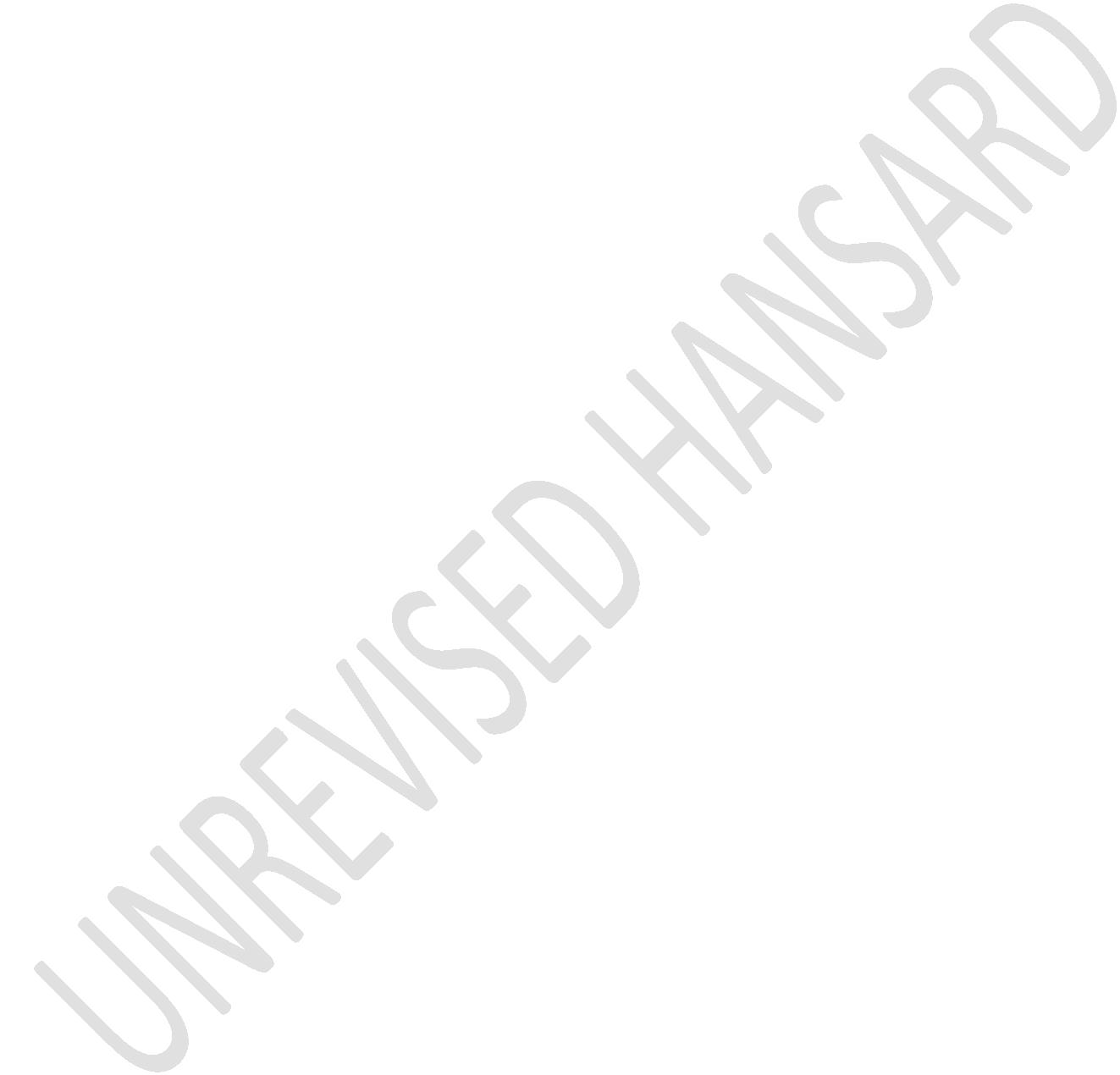 UNREVISED HANSARDMINI PLENARY - NATIONAL ASSEMBLYTHURSDAY, 19 MAY 2022VOTE NO 20 – WOMEN, YOUTH AND PEOPLE LIVING WITH DISABILITIESPage: 68mothers are safe, to keep our nation safe. This department wassupposed to be encouraging more participation of women in theeconomy.Like with the renewal of the economy, women get an opportunitynot to participate like they did in the past, but that we bepart of the cleaning service of the economy of South Africa,so that we can become full participants. Sanitary dignity, yeswe agree, that it has to be led by women, but we work with theMinistry of Social Development. We have both agreed that, itshould not necessarily be the responsibility of the others,but ourselves. Here in KwaZulu-Natal, where people haveexperienced floods and lives have been lost, may their soulsrest in peace, we were the first with government to arrive inthose shelters, not only to feel sorry for the victims, butalso to help and share the little we had with the communities,and sanitary dignity handouts were distributed, which werehighly appreciated.I was with Minister Zulu and we will continue to offer help.Where there is a little bit of money, it is sent directly forsanitary dignity by the Treasury to the provinces, and theysee to it on how they will utilise it or how this departmentUNREVISED HANSARDMINI PLENARY - NATIONAL ASSEMBLYTHURSDAY, 19 MAY 2022VOTE NO 20 – WOMEN, YOUTH AND PEOPLE LIVING WITH DISABILITIESPage: 69will take care of our people. Let us take this opportunity towork together, remembering Wangani Maathai of Kenya, and MmeGedrude Shope said, we fought for freedom. What will you beremembered for? Let us do things that help protect and makelives, in particular, of women better, in this era, by workingtogether.It is our responsibility and our honour to serve. The Billsthat we were referring to on GBVF that comes with justice,were discussed through the IMC which we chair. We encouragedthis. We also encouraged that they will be offer new courtsthat will focus on issues of gender-based violence. We alsoencourage ... [Interjections.]The ACTING CHAIRPERSON (Ms R M M Lesoma): Hon Minister, I amafraid, your time is up, Mme.The MINISTER IN THE PRESIDENCY FOR WOMEN, YOUTH AND PERSONSWITH DISABILITIES: Thank you very much.Sepedi:A re swariṧaneng, bomma le bontate. Tsela ye e thata, fela more iteretṧego boṧaedi gona, a re bo lokiṧeng. Ke a lebogaUNREVISED HANSARDMINI PLENARY - NATIONAL ASSEMBLYTHURSDAY, 19 MAY 2022VOTE NO 20 – WOMEN, YOUTH AND PEOPLE LIVING WITH DISABILITIESPage: 70Debate concluded.The mini plenary session rose at 18:19.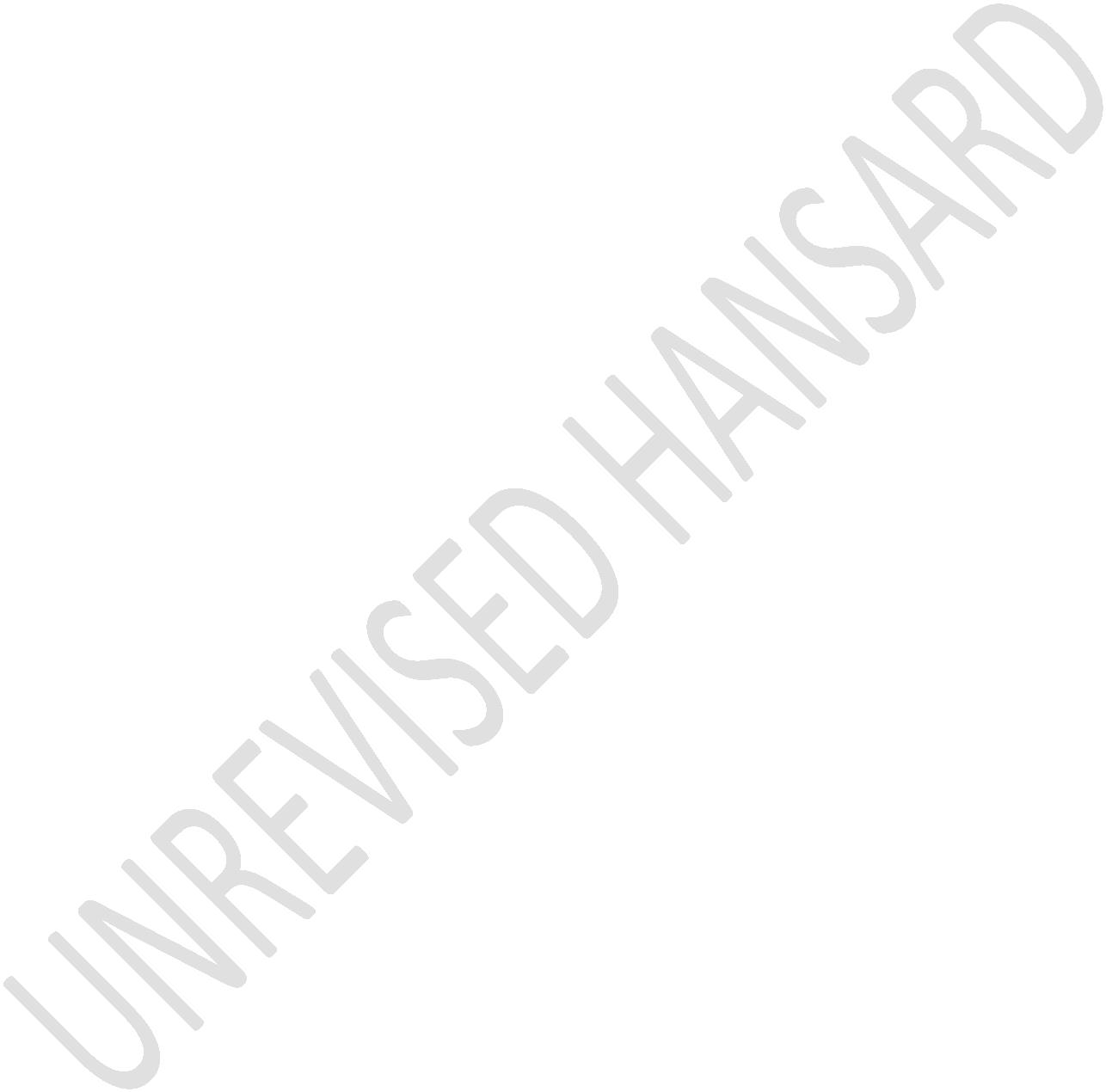 